2030 Luxembourg Holidays2030 - Luxembourg Calendar2030 - Luxembourg Calendar2030 - Luxembourg Calendar2030 - Luxembourg Calendar2030 - Luxembourg Calendar2030 - Luxembourg Calendar2030 - Luxembourg Calendar2030 - Luxembourg Calendar2030 - Luxembourg Calendar2030 - Luxembourg Calendar2030 - Luxembourg Calendar2030 - Luxembourg Calendar2030 - Luxembourg Calendar2030 - Luxembourg Calendar2030 - Luxembourg Calendar2030 - Luxembourg Calendar2030 - Luxembourg Calendar2030 - Luxembourg Calendar2030 - Luxembourg Calendar2030 - Luxembourg Calendar2030 - Luxembourg Calendar2030 - Luxembourg Calendar2030 - Luxembourg CalendarJanuaryJanuaryJanuaryJanuaryJanuaryJanuaryJanuaryFebruaryFebruaryFebruaryFebruaryFebruaryFebruaryFebruaryMarchMarchMarchMarchMarchMarchMarchSuMoTuWeThFrSaSuMoTuWeThFrSaSuMoTuWeThFrSa123451212678910111234567893456789131415161718191011121314151610111213141516202122232425261718192021222317181920212223272829303124252627282425262728293031AprilAprilAprilAprilAprilAprilAprilMayMayMayMayMayMayMayJuneJuneJuneJuneJuneJuneJuneSuMoTuWeThFrSaSuMoTuWeThFrSaSuMoTuWeThFrSa12345612341789101112135678910112345678141516171819201213141516171891011121314152122232425262719202122232425161718192021222829302627282930312324252627282930JulyJulyJulyJulyJulyJulyJulyAugustAugustAugustAugustAugustAugustAugustSeptemberSeptemberSeptemberSeptemberSeptemberSeptemberSeptemberSuMoTuWeThFrSaSuMoTuWeThFrSaSuMoTuWeThFrSa1234561231234567789101112134567891089101112131414151617181920111213141516171516171819202121222324252627181920212223242223242526272828293031252627282930312930OctoberOctoberOctoberOctoberOctoberOctoberOctoberNovemberNovemberNovemberNovemberNovemberNovemberNovemberDecemberDecemberDecemberDecemberDecemberDecemberDecemberSuMoTuWeThFrSaSuMoTuWeThFrSaSuMoTuWeThFrSa1234512123456767891011123456789891011121314131415161718191011121314151615161718192021202122232425261718192021222322232425262728272829303124252627282930293031Jan 1	New Year’s DayApr 19	Good FridayApr 21	Easter SundayApr 22	Easter MondayMay 1	Labour Day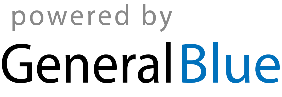 May 9	Europe DayMay 30	Ascension DayJun 10	Whit MondayJun 23	National HolidayAug 15	AssumptionNov 1	All Saints’ DayDec 25	Christmas DayDec 26	Boxing Day